  PRIMORSKO-GORANSKA ŽUPANIJA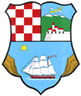 Osnovna škola “Jelenje-Dražice”, 51218 Dražice, Školska 53Odluke s 27. sjednice Školskog odbora od 21.05.2018.godineDNEVNI RED:Usvajanje zapisnika s prethodnih sjednica,Radni odnosi Davanje suglasnosti Školskog odbora na Izmjenu podataka o investitoru na građevinskoj dozvoli ishodovanoj za Projekt nadogradnje i rekonstrukcije školske zgrade u Dražicama RaznoAd. 1. ZaključakUsvaja se zapisnik s 26. e-sjednice Školskog odbora, održane dana 10. 05. 2018.Ad. 2.1. OdlukaSuglasnost Ravnateljici za sklapanje ugovora s P. D., po zanimanju magistra prava, za radno mjesto tajnice Škole radi privremeno odsutne djelatnice A. B., a najdulje na 60 dana, odnosno do 05. 07. 2018. godine, daje se.Ad. 2.2. ZaključakPotrebno je što prije pribaviti prethodnu suglasnost Ministarstva znanosti i obrazovanja  za zapošljavanje domara/ložača na upražnjeno radno mjesto.Ad. 2.3. ZaključakPotrebno je, od Ministarstva znanosti i obrazovanja, pribaviti suglasnost za isplatu povlaštene otpremnine vezane uz postupak osobno uvjetovanog otkaza.Ad. 3. OdlukaSuglasnost za upis Općine Jelenje kao suinvestitora u građevinsku dozvolu od 20. listopada 2017. godine  (KLASA: UP/I-361-03/17-06/21 URBROJ 2170/1-03-01/8-17-14 ) uz Osnovnu školu “Jelenje-Dražice”, kao investitora,  daje se.Ad. 4. ZaključakPotrebno je donijeti i usvojiti  Pravilnik o zaštiti osobnih podataka.KLASA:003-05/18-02/7   URBROJ:2170-55-04-18-2